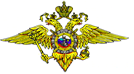 В прошлом году несмотря на принимаемые меры значительно осложнилось положение дел с детским дорожно-транспортным травматизмом по отдельным видам ДТП на территории Брянской области.При общем снижении числа ДТП с участием детей, а также пострадавших и погибших в них несовершеннолетних, по итогам 2022 года возросло более чем на 20 % (29 случаев) количество наездов на детей- пешеходов и почти на четверть (+22,2%) пострадавших в них несовершеннолетних.Увеличилось количество ДТП (с 1 до 3) с нарушениями правил перевозки детей средней возрастной группы (без ремней безопасности).Негативные тенденции в структуре аварийности с участием несовершеннолетних наметились и текущем году. Так, в январе число происшествий с участием детей возросло более, чем в два раза (с 2 до 5).В целях снижения количества и тяжести последствий дорожно- транспортных происшествий с участием детей, профилактики ДДТТ, усиления профилактической работы и информационного воздействия. Госавтоинспекция призывает родителей уделить особенное внимание безопасности детей. Важно обеспечить ребенка световозвращающими элементами – в темное время суток и в сумерки он должен быть заметен на дороге. Качественный световозвращатель белого или желтого цвета, круглой или прямоугольной формы сделает человека заметным за 150-300 метров, которых водителю хватит, чтобы правильно среагировать и избежать столкновения.      Световозвращатель на одежде - на сегодняшний день реальный способ уберечь ребенка от травмы на неосвещенной дороге. Многие дети и взрослые знают, что для безопасности на слабоосвещённых улицах и в тёмное время суток пешехода должно быть хорошо видно, особенно если этот пешеход ещё маленький. А использование световозвращателей снижает риск наезда на пешехода на 65-80%. Поэтому шансы, что пешеход или велосипедист будут замечены, увеличиваются во много раз.     Световозвращающие элементы (световозвращатели или СВЭ) – это элементы, изготовленные из специальных материалов, которые обладают способностью возвращать луч света обратно к источнику.В свете фар автомобиля предметы с такими элементами светятся ярким белым цветом и делают того, кто их носит, более заметным для водителей. Это могут быть нашивки на верхней одежде (такие обычно выполняют в форме лент) и рюкзаках, брелоки на сумках.      Дети – самые важные пассажиры в автомобиле и за их безопасность ответственность несут родители. Родители должны позаботиться, чтобы их дети были пристегнуты ремнями безопасности, а малыши находились в безопасных креслах и не пострадали в случае непредвиденных ситуаций. Для этого и созданы специальные правила перевозки детей в автомобиле. Максимальную безопасность ребенка во время движения обеспечивает только автокресло. Поэтому не нарушайте правила, какими бы благими не казались ваши намерения.       Госавтоинспекция обращает внимание родителей на то, что они являются главным примером для детей, своим поведением и действиями формируют их воспитание и привычки, в том числе культуру дорожного поведения. Поэтому принципиально важно подавать ребенку пример правильного поведения, никогда не совершать в его присутствии нарушений Правил дорожного движения – они могут привести к трагическим последствиям.              Материалы предоставлены Госавтоинспекцией.УМВД России по Брянской областиМЕЖМУНИЦИПАЛЬНЫЙ ОТДЕЛ МИНИСТЕРСТВА ВНУТРЕННИХ ДЕЛ РОССИЙСКОЙ ФЕДЕРАЦИИ«ЖУКОВСКИЙ»(МО МВД России «Жуковский»)ул. Лесная, 3, г. Жуковка, 242700тел./факс (48334) 3-21-51E-mail: dch_zhukovka32@mvd.ru«13» февраля 2023 г. № 49/на №/	от «	»	201_ г.